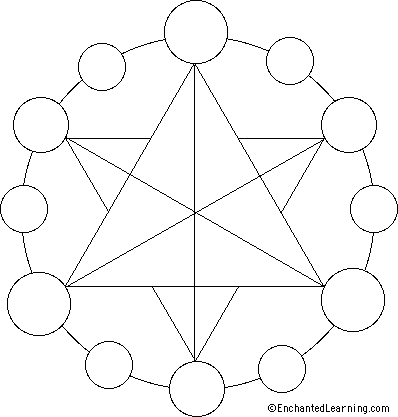 El color depende de la luz, porque está hecho de luz.
Debe haber luz para que veamos el color.
Cuanto más blanca sea la luz, más verdaderos serán los colores.Use las siguientes palabras como etiquetas para ruedas de colores personalizadasHUE otra palabra para color

PRIMARIA triada rojo amarillo azul

Secundaria triada naranja verde violeta

Intermedio primario mezclado con un secundario

ANALÓGICOS 3 tonos uno junto al otro en la rueda de colores

DOMINANCIA DE COLOR CALIENTE

COLOR DOMINIO COLOR

MONOCROMATIC diferentes valores de un tono.

Colores complementarios opuestos en la rueda de colores.

COLORES NEUTRALES (ni cálidos ni fríos) marrón - gris - blanco - negro